ProjektasVadovaudamasi Lietuvos Respublikos vietos savivaldos įstatymo 18 straipsnio 1 dalimi, Lietuvos Respublikos rinkliavų įstatymu, Pagėgių savivaldybės taryba nusprendžia:1. Pakeisti Vietinės rinkliavos už leidimo prekiauti ar teikti paslaugas viešosiose vietose išdavimą nuostatų, patvirtintų Pagėgių savivaldybės tarybos 2004 m. rugsėjo 30 d. sprendimu Nr. 380 ,,Dėl vietinės rinkliavos už leidimo prekiauti ar teikti paslaugas savivaldybės tarybos nustatytose viešosiose vietose išdavimą“, 1. Pakeisti 4 punktą ir 4 punkto 1 papunktį ir juos išdėstyti taip: ,,4. Rinkliavos dydžiai už leidimą prekiauti ar teikti paslaugas Pagėgių savivaldybės viešosiose vietose:4.1. Rinkliavos įmokos prekiauti ar teikti paslaugas nuo (iš) laikinųjų prekybos įrenginių,  kioskų  paviljonų, stoginių, prekybai pritaikytų automobilių ar priekabų, lauko kavinių ar neįrengtos vietos (ne daugiau 10 kv. m).“2. Pakeisti 10 punktą ir jį išdėstyti taip:,,10. Nuo vietinės rinkliavos įmokos atleidžiami savivaldybės gyventojai, prekiaujantys savo išauginta produkcija ar gaminiais, savo surinktomis vaistažolėmis, miško uogomis ir grybais (ne daugiau 1 kv. m);“2. Sprendimą paskelbti Teisės aktų registre ir Pagėgių savivaldybės interneto svetainėje www.pagegiai.lt.Šis sprendimas gali būti skundžiamas Regionų apygardos administracinio teismo Klaipėdos rūmams (Galinio Pylimo g. 9, 91230 Klaipėda) Lietuvos Respublikos administracinių bylų teisenos įstatymo nustatyta tvarka per 1 (vieną) mėnesį nuo sprendimo paskelbimo dienos. SUDERINTA:Administracijos direktorė				  Dainora ButvydienėBendrojo ir juridinio skyriaus vyriausiasis specialistas	                        Valdas Vytuvis		        ParengėAdministracijos vyriausioji ekonomistėDalija Irena EinikienėPagėgių savivaldybės tarybosveiklos reglamento2 priedasDėl pagėgių savivaldybės tarybos 2004 m. rugsėjo 30 d. sprendimo Nr. 380 ,,dėl vietinės rinkliavos už leidimo prekiauti ar teikti paslaugas savivaldybės tarybos nustatytose viešosiose vietose išdavimą“ pakeitimoAIŠKINAMASIS RAŠTAS2018- 09-121. Parengto projekto tikslai ir uždaviniaiSprendimo projekto esmė ir tikslas – nustatyti nulinę vietinės rinkliavos įmoką už leidimo prekiauti savo gamybos žemės ūkio ir maisto produktais, neužimant daugiau 1 kv. m prekybos vietos Pagėgių savivaldybės tarybos nustatytose viešosiose vietose išdavimą. 2. Kaip šiuo metu yra sureguliuoti projekte aptarti klausimaiŠiuo metu taikomi Pagėgių savivaldybės tarybos 2004 m. rugsėjo 30 d. sprendimu Nr. 380 ,,Dėl vietinės rinkliavos už leidimo prekiauti ar teikti paslaugas savivaldybės tarybos nustatytose viešosiose vietose išdavimą“ patvirtinti dydžiai.	3. Kokių teigiamų rezultatų laukiamaProjekte siūlomi vietinės rinkliavos dydžiai sudaro labai palankias sąlygas gyventojams  prekiauti savo gamybos žemės ūkio ir maisto produktais.4. Galimos neigiamos priimto projekto pasekmės ir kokių priemonių reikėtų imtis, kad tokių pasekmių būtų išvengtaNeigiamų pasekmių nenustatyta.5. Kokius galiojančius aktus (tarybos, mero, savivaldybės administracijos direktoriaus) reikėtų pakeisti ir panaikinti, priėmus sprendimą pagal teikiamą projektą-6. Jeigu priimtam sprendimui reikės kito tarybos sprendimo, mero potvarkio ar administracijos direktoriaus įsakymo, kas ir kada juos turėtų parengti-7.  Ar reikalinga atlikti sprendimo projekto antikorupcinį vertinimąSprendimo projektui reikalingas antikorupcinis vertinimas8. Sprendimo vykdytojai ir įvykdymo terminai, lėšų, reikalingų sprendimui įgyvendinti, poreikis (jeigu tai numatoma – derinti su Finansų skyriumi)Sprendimo įgyvendinimui papildomų lėšų poreikio nėra.9. Projekto rengimo metu gauti specialistų vertinimai ir išvados, ekonominiai apskaičiavimai (sąmatos)  ir konkretūs finansavimo šaltiniai10.  Projekto rengėjas ar rengėjų grupė.Administracijos vyr. ekonomistė Dalija Irena Einikienė.11. Kiti, rengėjo nuomone,  reikalingi pagrindimai ir paaiškinimai.-Administracijos vyr. ekonomistė			Dalija Irena Einikienė	      (Rengėjo pareigos)	               (Parašas)	                   (Rengėjo vardas, pavardė)Vadovaudamasi Lietuvos Respublikos  vietos savivaldos įstatymo 17 straipsnio 21 punktu, Lietuvos Respublikos rinkliavų įstatymo 13 straipsnio 1 punktu, Pagėgių savivaldybės taryba  n u s- p r e n d ž i a:1. Patvirtinti Vietinės rinkliavos už leidimo prekiauti ar teikti paslaugas viešosiose vietose išdavimą nuostatus (pridedama).            	2. Šį sprendimą paskelbti vietinėje spaudoje. Savivaldybės meras 					Kęstas Komskis 					PATVIRTINTA					Pagėgių savivaldybės tarybos					2004 m. rugsėjo 30 d.					sprendimu Nr. 380	VIETINĖS RINKLIAVOS UŽ LEIDIMO PREKIAUTI AR TEIKTI PASLAUGAS VIEŠOSIOSE VIETOSE IŠDAVIMĄ NUOSTATAII. BENDROSIOS NUOSTATOS1. Vietinė rinkliava už leidimo prekiauti ar teikti paslaugas viešosiose vietose išdavimą (toliau - rinkliava) yra Pagėgių savivaldybės tarybos sprendimu nustatyta privaloma įmoka rinkliavos mokėtojams, prekiaujantiems ar teikiantiems paslaugas Pagėgių savivaldybės viešosiose vietose laikinuose statiniuose (kioskuose, paviljonuose), lauko kavinėse, taip pat  įrengtose automobilių priekabose, prie prekystalių, vežimėlių   ir kt.2. Rinkliavos mokėtojai yra fiziniai ir juridiniai asmenys, prekiaujantys arba teikiantys paslaugas Pagėgių savivaldybei priklausančioje ar valdytojo teise valdomoje teritorijoje. 3. Rinkliava netaikoma asmenims, prekiaujantiems ir teikiantiems paslaugas nuomojamose ar privačiose valdose (kai mokamas žemės arba žemės nuomos mokestis) ir prekyvietėse (kai mokamas prekyviečių mokestis), taip pat valstybės ir savivaldybių institucijoms bei jų daliniams.II. RINKLIAVOS DYDŽIAI4. Minimalūs rinkliavos dydžiai:4.1.Rinkliavos įmokos prekiauti ar teikti paslaugas Pagėgių savivaldybėje iš (nuo) automašinų, vežimėlių,  cisternų ir kt.:4.1.1. įmoka vienai parai - 7 Lt;4.1.2. įmoka mėnesiui - 30 Lt;4.1.3. įmoka perkant leidimą metams– 200 Lt.4.2. Įmoka už leidimą prekiauti maisto ir ne maisto prekėmis ar teikti paslaugas kioskuose  metams:4.2.1. Pagėgių mieste  – 400 Lt;4.2.2.  kitose savivaldybės viešosiose vietose– 200 Lt.4.3. Rinkliavos įmokos už leidimą prekiauti ar teikti paslaugas masinių renginių, švenčių metu – 20 Lt.5. Kai teisė prekiauti ar teikti paslaugas viešosiose vietose yra įgyjama ne konkurso metu,  rinkliava mokama pagal šiuose nuostatuose patvirtintus minimalius rinkliavos dydžius. Rinkliavos dydis, kai teisė prekiauti ar teikti paslaugas viešosiose vietose įgyjama konkurse, yra skaičiuojamas pagal konkurso metu konkurso laimėtojo pasiūlytą rinkliavos dydį. Pradinis rinkliavos dydis, skelbiant konkursą, negali būti mažesnis už šiuo sprendimu nustatytus minimalius rinkliavos dydžius. Šventinės prekybos konkurso tvarka prekiauti  ar teikti paslaugas viešosiose vietose nustatyta Pagėgių savivaldybės tarybos 2001 m. gegužės 18 d.  sprendimu Nr. 191.6. Pagėgių savivaldybės taryba atskiru sprendimu gali rinkliavos dydį kartą per metus indeksuoti, taikydama metinį vartojimo kainų indeksą, jeigu jis didesnis negu 1,1.Tuo atveju, kai Pagėgių savivaldybės taryba  indeksuoja rinkliavos dydžius, atitinkamai indeksuojami ir konkurso laimėtojų pasiūlyti rinkliavos dydžiai.III. RINKLIAVOS RINKIMO TVARKA7. Rinkliavos mokėtojui, sumokėjusiam rinkliavą, išduodamas Pagėgių savivaldybės tarybos sprendimu patvirtintas leidimas, suteikiantis rinkliavos mokėtojui teisę Prekybos viešosiose vietose taisyklių nustatyta tvarka teikti paslaugas ir prekiauti prekėmis, nurodytomis leidime. Jis išduodamas laikotarpiui, už kurį sumokėta rinkliava. 8. Leidimus prekiauti ar teikti paslaugas viešosiose vietose Pagėgių savivaldybės tarybos sprendimo nustatyta tvarka išduoda ir panaikina juos išdavęs Finansų, ekonomikos ir ūkio skyrius. Sumokėta rinkliava negrąžinama. 9. Už rinkliavos rinkimą atsako asmenys, išdavę leidimus prekiauti ir teikti paslaugas viešosiose vietose. IV. LENGVATOS VIETINIŲ RINKLIAVŲ MOKĖTOJAMS10. Rinkliavos dydis Pagėgių savivaldybės tarybos sprendimu gali būti sumažintas investicijų į savivaldybės infrastruktūrą dydžiu arba rinkliavos mokėtojai gali būti visiškai atleidžiami nuo rinkliavos mokėjimo, jei investicijos dydis (pateikus patvirtinančius dokumentus) į savivaldybės infrastruktūrą viršija rinkliavos dydį.Rinkliavos dydis Pagėgių savivaldybės tarybos sprendimu gali būti sumažintas arba rinkliavos mokėtojas visiškai atleidžiamas nuo rinkliavos mokėjimo, jei tarpusavio sutartiniais įsipareigojimais rinkliavos mokėtojas suteikia ne mažesnės vertės paslaugas Pagėgių savivaldybei.V. BAIGIAMOSIOS NUOSTATOS11. Rinkliava įskaitoma į Pagėgių savivaldybės biudžetą.12. Rinkliavos rinkimą kontroliuoja Valstybės kontrolė, Tauragės apskrities mokesčių inspekcija, Pagėgių savivaldybės kontrolierius.___________________________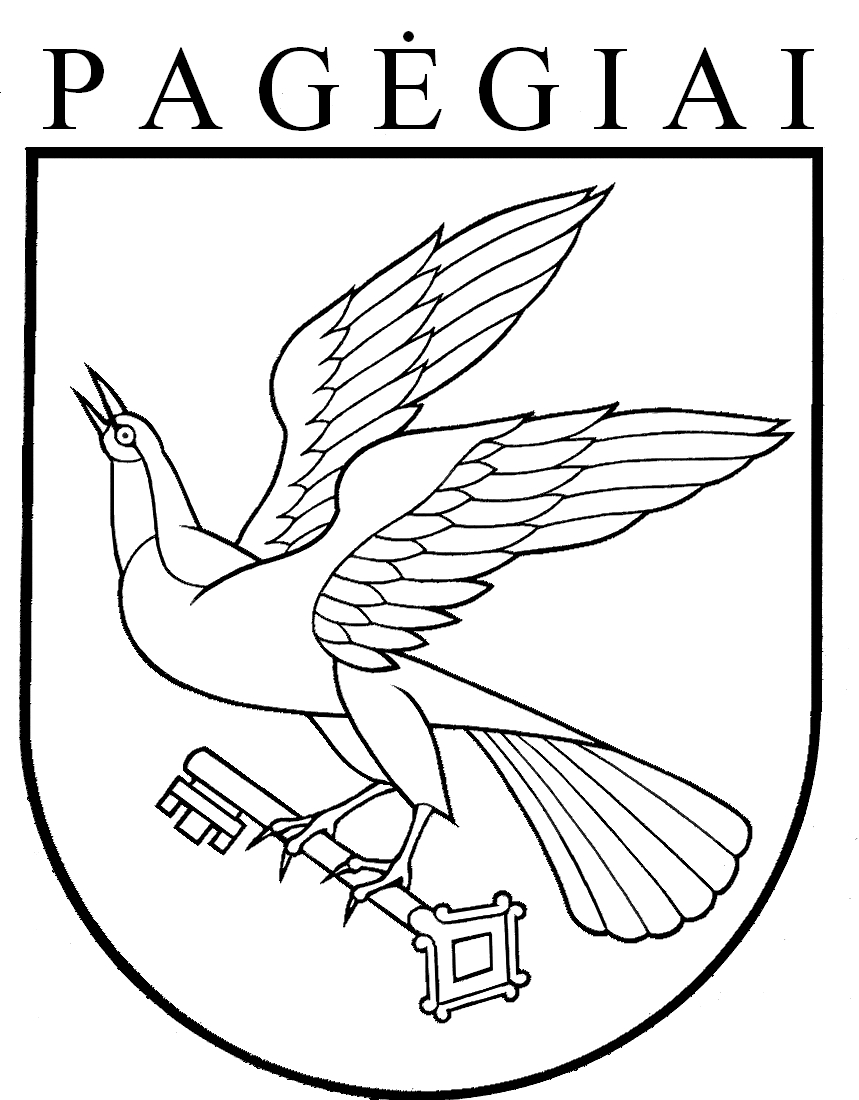 Pagėgių savivaldybės tarybasprendimasDėl pagėgių savivaldybės tarybos 2004 m. rugsėjo 30 d. sprendimo Nr. 380 ,,dėl vietinės rinkliavos už leidimo prekiauti ar teikti paslaugas savivaldybės tarybos nustatytose viešosiose vietose išdavimą“ pakeitimo2018 m. rugsėjo 12 d. Nr. T1-148PagėgiaiPagėgių savivaldybės tarybasprendimasdėl vietinės rinkliavos už leidimo prekiauti ar teikti paslaugas savivaldybės tarybos nustatytose viešosiose vietose išdavimą2004 m. rugsėjo 30  d. Nr. 380Pagėgiai